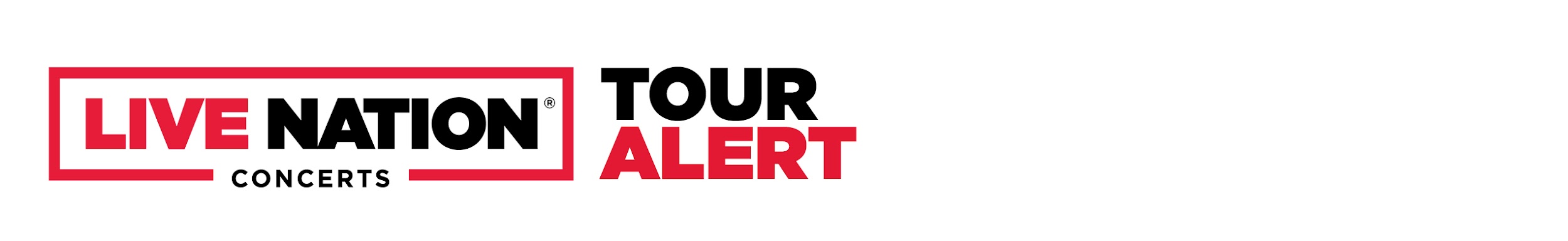 EMBARGOED UNTIL MONDAY, APRIL 3 @ 12 NOON ET MELANIE MARTINEZ ANNOUNCES2023 NORTH AMERICAN PORTALS TOURTHE ALT-POP PHENOMENON WILL PERFORM AS OTHERWORLDLY CREATURE CRY BABY FOR THE ENTIRE TOURNEW ALBUM PORTALS AVAILABLE NOWPresale Tickets Available Starting Weds., Apr. 5; General Onsale Begins Fri., Apr. 7 at 10 AM Local Time on LiveNation.com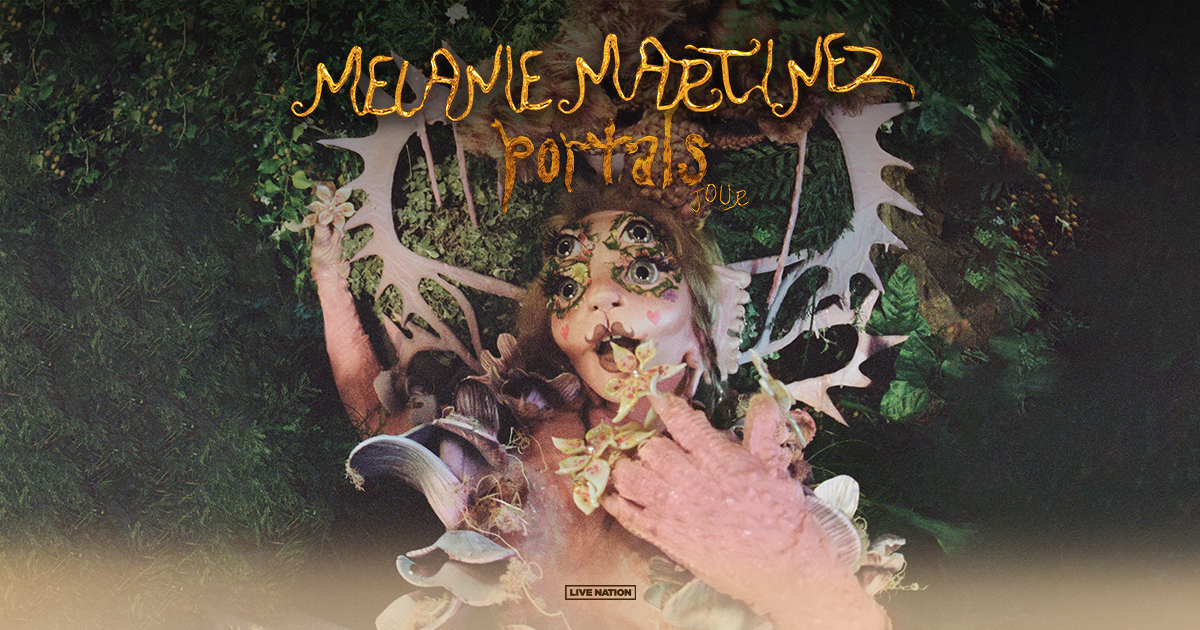 For approved artist images and hi-res tour art, please download HERE.
Off the heels of the release of her latest album, PORTALS, Melanie Martinez today announced a 29-city tour of the same name. Produced by Live Nation, the highly anticipated run will kick off on May 30 at Fillmore Auditorium in Denver making stops across the U.S. and Canada in San Francisco, New York, Chicago and more before wrapping up in Montreal at MTELUS on July 15.The 13-track PORTALS is highlighted by new single “VOID,” written and produced by Martinez, available now HERE. Martinez first unveiled PORTALS last month with an instantly viral TikTok video causing pandemonium among fans around the globe, with teasers surpassing 115 MILLION views across socials. Hugely anticipated festival appearances this past month at Lollapalooza Argentina, Lollapalooza Chile, Bogota, Columbia’s Estéreo Picnic, and Lollapalooza Brazil saw Melanie Martinez debuting new songs for the very first time, performing as an otherworldly new creature which is a rebirth of her alter ego “Cry Baby.”The PORTALS Tour will find Martinez exclusively performing as Cry Baby at every show, where fans can enjoy hearing songs from her latest album. TICKETS:  Tickets will be available starting with Melanie Martinez’s mailing list presale (details below) beginning Wednesday, April 5. Additional presales will run throughout the week ahead of the general onsale beginning Friday, April 7 at 10 AM local time at LiveNation.com. ​​Fans can take part in the Melanie Martinez mailing list presale by joining her email list HERE by Tues, Apr 4 @ 5 PM PT to receive the presale code to their inbox.PORTALS TOUR DATES: Tue May 30 – Denver, CO – Fillmore AuditoriumThu Jun 01 – Sandy, UT – Sandy AmphitheaterSat Jun 03 – Seattle, WA – WAMU TheaterSun Jun 04 – Portland, OR – Alaska Airlines' Theater of the CloudsTue Jun 06 – San Francisco, CA – Bill Graham Civic AuditoriumWed Jun 07 – Wheatland, CA – Hard Rock Live SacramentoFri Jun 09 – Inglewood, CA – YouTube TheaterSat Jun 10 – San Diego, CA – Viejas ArenaMon Jun 12 – Phoenix, AZ – Arizona Financial TheatreThu Jun 15 – Irving, TX – The Pavilion at Toyota Music FactoryFri Jun 16 – Houston, TX – 713 Music HallSat Jun 17 – Austin, TX – Moody AmphitheaterTue Jun 20 – Tampa, FL – Yuengling CenterWed Jun 21 – Hollywood, FL – Hard Rock LiveFri Jun 23 – Atlanta, GA – Cadence Bank Amphitheatre at Chastain ParkSat Jun 24 – Charlotte, NC – Skyla Credit Union AmphitheatreTue Jun 27 – Bridgeport, CT – Hartford Healthcare AmphitheaterWed Jun 28 – New York, NY – Radio City Music HallFri Jun 30 – Philadelphia, PA – Skyline at The MannSat Jul 01 – Boston, MA – MGM Music Hall at FenwaySun Jul 02 – Washington DC – The AnthemWed Jul 05 - Cleveland, OH - Nautica Pavilion*Fri Jul 07 – Cincinnati, OH – Andrew J Brady Music CenterSat Jul 08 – Sterling Heights, MI – Michigan Lottery Amphitheatre at Freedom HillMon Jul 10 – St. Louis – Saint Louis Music ParkTue Jul 11 – Chicago, IL – Byline Bank Aragon BallroomWed Jul 12 – Minneapolis, MN – The ArmoryFri Jul 14 – Toronto, ON – Meridian HallSat Jul 15 – Montreal, QC – MTELUS*not a Live Nation showAbout Melanie MartinezMelanie Martinez is a multi-Platinum, 12 billion-streaming alt-pop phenomenon. PORTALS marks the 27-year-old NYC-born singer-songwriter-filmmaker’s first full-length release in nearly four years following her 2 billion-streaming, RIAA Gold-certified second album, K-12. K-12 proved a sensation upon its release, entering the Billboard 200 at #3 with further debuts at #1 on the Alternative album chart, and #1 on the Soundtrack album chart. Hailed by Forbes as “a perfect conceptual album in the streaming age,” K-12 also serves as a soundtrack companion to an eerily enchanting musical film written, directed, and starring Martinez. K-12 the film debuted as the 6th highest grossing film in the US on the day of its September 3, 2019 theatrical release, with one-night-only screenings in over 425 cinemas in 32 countries. Martinez truly set forth on what has proven a remarkable creative journey with her 2015 debut album, CRY BABY. CRY BABY took on a stunning second life in 2020 when the longtime fan-favorite “Play Date“ exploded into a true alt-pop sensation with millions of user-generated videos across TikTok. Now boasting over 1 billion worldwide streams along with 2x RIAA Platinum certification, “Play Date” propelled CRY BABY back onto the upper half of the Billboard 200 more than five years after its initial release. Named to Forbes’ “30 Under 30 2021” thanks in part to the renewed success of “Play Date,” Martinez has brought her idiosyncratic vision to an array of diverse enterprises, including last year’s instantly sold-out collaboration with footwear brand Koi. In addition to her myriad musical and visual efforts, Martinez has also shown herself to be an unforgettable live performer via sold-out headline shows and festival performances around the planet. About Live Nation EntertainmentLive Nation Entertainment (NYSE: LYV) is the world’s leading live entertainment company comprised of global market leaders: Ticketmaster, Live Nation Concerts, and Live Nation Sponsorship. For additional information, visit www.livenationentertainment.com.MEDIA CONTACTS:Melanie Martinez Christina Kotsamanidis | Christina.Kotsamanidis@atlanticrecords.comGabrielle Reese | Gabrielle.Reese@atlanticrecords.com Live Nation ConcertsMonique Sowinski | moniquesowinski@livenation.comNadine Peña | nadinepena@llivenation.com To apply for media credentials for show coverage: livenation.com/pressrequests